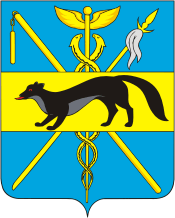 СОВЕТ НАРОДНЫХ ДЕПУТАТОВБОГУЧАРСКОГО МУНИЦИПАЛЬНОГО РАЙОНАВОРОНЕЖСКОЙ ОБЛАСТИРЕШЕНИЕ__________________________________________________________________от  «25» 12. 2017 года № 41                                                                                        г. БогучарО Порядке ведения перечня видов муниципального контроля и органов местного самоуправления, уполномоченных на их осуществление, на территории Богучарского муниципального района Воронежской областиВ соответствии с Федеральными законами от 06.10.2003 № 131-ФЗ «Об общих принципах организации местного самоуправления в Российской Федерации», от 26.12.2008 № 294-ФЗ «О защите прав юридических лиц и индивидуальных предпринимателей при осуществлении государственного контроля (надзора) и муниципального контроля», руководствуясь  Уставом Богучарского муниципального района Воронежской области, Совет депутатов Богучарского муниципального района Воронежской области р е ш и л:1. Утвердить Порядок ведения перечня видов муниципального контроля и органов местного самоуправления, уполномоченных на их осуществление, на территории Богучарского муниципального района Воронежской области согласно приложения.2. Опубликовать настоящее решение в Вестнике органов местного самоуправления Богучарского муниципального района.3. Контроль за выполнением данного решения возложить на постоянную комиссию Совета народных депутатов Богучарского муниципального района по местному самоуправлению, правотворческой деятельности, депутатской этике (Булах И.П.) и заместителя главы администрации Богучарского муниципального района – руководителя аппарата администрации района Самодурову Н.А..Председатель Совета народных депутатовБогучарского муниципального района                                    Ю.В.ДорохинаГлава Богучарского муниципального района                                                             В.В.КузнецовПриложение к решению Совета народных депутатов Богучарского муниципального района  от «25» 12.2017 года № 41ПОРЯДОК ведения перечня видов муниципального контроля и органов местного самоуправления, уполномоченных на их осуществление, на территории Богучарского муниципального района Воронежской области1. Общие положения1.1. Порядок ведения перечня видов муниципального контроля и органов местного самоуправления, уполномоченных на их осуществление, на территории Богучарского муниципального района Воронежской области (далее - Порядок) разработан в соответствии с Федеральными законами от 06.10.2003 № 131-ФЗ «Об общих принципах организации местного самоуправления в Российской Федерации», от 26.12.2008 № 294-ФЗ «О защите прав юридических лиц и индивидуальных предпринимателей при осуществлении государственного контроля (надзора) и муниципального контроля», Уставом Богучарского муниципального района Воронежской области.1.2. Порядок устанавливает процедуру ведения перечня видов муниципального контроля и органов местного самоуправления, уполномоченных на их осуществление, на территории Богучарского муниципального района Воронежской области (далее - Перечень).1.3. Ведение Перечня осуществляется администрацией Богучарского муниципального района Воронежской области.2. Ведение Перечня2.1. В Перечне указываются виды муниципального контроля и органы местного самоуправления, уполномоченные на их осуществление, на территории Богучарского муниципального района Воронежской области.2.2. В Перечень вносятся сведения на основании муниципального правового акта администрации  Богучарского муниципального района Воронежской области, устанавливающего порядок организации и осуществления муниципального контроля в соответствующей сфере деятельности, а также полномочия органа местного самоуправления Богучарского муниципального района Воронежской области на его осуществление, по форме согласно приложению к Порядку.2.3. В Перечень включается следующая информация:2.3.1. Наименование вида муниципального контроля, осуществляемого на территории Богучарского муниципального района Воронежской области;2.3.2. Наименование органа местного самоуправления, уполномоченного на осуществление соответствующего вида муниципального контроля;2.3.3. Реквизиты нормативных правовых актов Российской Федерации, муниципальных правовых актов Богучарского муниципального района Воронежской области, регулирующих соответствующий вид муниципального контроля.2.4. Внесение изменений в Перечень осуществляется в течение 10 дней со дня принятия (издания) муниципального правового акта администрации Богучарского муниципального района Воронежской области, предусмотренного пунктом 2.2 Порядка, или внесения в него изменений.2.5. Отсутствие в перечне видов муниципального контроля  сведений о виде муниципального контроля не препятствует реализации полномочий органов местного самоуправления по осуществлению соответствующего вида муниципального контроля.2.6. Перечень подлежит размещению на официальном сайте администрации Богучарского муниципального района Воронежской области в информационно-телекоммуникационной сети «Интернет».Приложение к Порядку ведения перечня видов муниципального контроля и органов местного самоуправления, уполномоченных на их осуществление, на территории Богучарского муниципального района Воронежской областиПЕРЕЧЕНЬ видов муниципального контроля и органов местного самоуправления, уполномоченных на их осуществление, на территории Богучарского муниципального района Воронежской областиN п.Наименование вида муниципального контроля, осуществляемого на территории Богучарского муниципального района Воронежской области Наименование органа местного самоуправления Богучарского муниципального района Воронежской области, уполномоченного на осуществление соответствующего вида муниципального контроляРеквизиты нормативных правовых актов Российской Федерации, муниципальных правовых актов Богучарского муниципального района Воронежской области, регулирующих соответствующий вид муниципального контроля1234